PresidentSue ConnorsVice-PresidentAlicia JohnsonPast PresidentJohn RomanoOratorLennie MalvoneRecording SecretaryLynne MartellFinancial SecretaryWalter PalinoTreasurerCheryl CairaTrusteesJanet EngremKaren Scalzi Pia RomanoJudy AgnesLinda CarusoMistresses of CeremonyMichele Caira NortonenMary KiesingerSentinelCheryl LicciardiDeputyBetty Sandquist         January 2022 Newsletter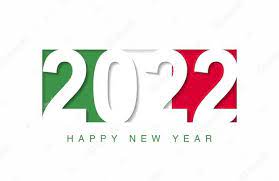 Happy New Year!Our January 27, 2022 lodge meeting is cancelled!The Comedy Night originally scheduled for February 4, 2022 is postponed.  We will let you know when the new date is set.Sons of Italy Events02/06/22 – Grand Lodge Cornhole TournamentLodge Meetings –4th Thursday of every month at Villanova Hall on Middlesex Ave. in Wilmington at 6:30 pm dinner and 7:30 pm meeting 2/24/22  3/24/22  4/28/22  5/26/22  6/23/22  8/25/22  9/22/22  10/27/22  11/17/22 (3rd week)  12/22/22 Council Meeting –2nd Wednesday of every month at the 4th of July Building.  2/9/22 3/9/22  4/13/22  5/11/22  6/8/22  8/10/22  9/7/22  10/12/22  11/9/22  12/7/22 2022 Dues - This is a reminder that the 2022 Lodge Dues were due by January 1, 2022.  The cost is still $44.00 per person per year. Bills were mailed in December.  If you did not receive one, please let us know. If you pay at a meeting, please fill out a form so that we can keep a record.The grand Lode monthly meeting minutes are available to view and download from the “news” tab on the Grand Lodge Website – www.osiama.orgPlease let me know if you have any GOOD NEWS that I can share with the lodge such as a promotion, birth, new house, graduation – anything that we can celebrate!Member’s Talents and Skills Information – Please let us know if you have a talent or skill that you think would be useful to our members and would like to share with the membership. It could be cake decorating, computer skills, car repair, home repair, sewing, etc. or send me a business card if you have one and I will advertise your skill in the newsletters for our members.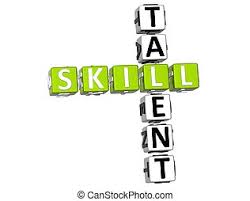 Membership Committee – If you would like to be on our Membership Committee please contact Janet Engrem – jknje@comcast.net. Our Outreach Program provided Gift Cards to local churches for families in need for Thanksgiving. 7 families received $200.00 gift cards and we also donated Gift Cards to local veterans via Director of Veteran’s Affairs, Lou Cimaglia. 10 Veterans received $25.00 gift cards.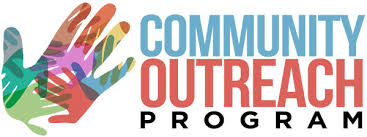 For Christmas 7 families received $100.00 for food and $200.00 for gifts.Update on Correspondence:We received:Thank you (from December meeting)The Rankin Family for our support and gracious donation to the 1st Jordan Rankin golf tournament.Janet and Kevin Engram for the spiritual in memory of Kevin’s Mother.Molly O’Shea for the $2000.00 graduate scholarshipBetty Roberts for the Market Basket Gift Card and well wishes.Pia Romano and Thom Gorham for our kind words and support on the passing of her father.Dignity Matters for our donationHuntington’s Disease for our $100.00 donationTown Manager, Jeffrey Hull on behalf of Wilmington’s Board of Selectmen for our $500.00 donation towards the cost of the flags that were displayed on the Town Common during the recent 9/11 Remembrance. The Sons of Italy continue to be a strong partner in supporting so many events, causes and groups that benefit the community.Thank you (new)Paul Cardello, Chairman Ipods for Wounded Veterans, for our $500.00 donation.Wilmington Community Fund for our $1000.00 donation in November for the Wilmington Food Pantry.Faith Formation Outreach Program for our Thanksgiving donation. They were able to feed 48 families.Andrea Gillis & Family for our support of their 1st Annual Joe Gillis Memorial Bocce Tournament to benefit scholarships for WHS students.Donation requests (from December meeting)Charlie and Barbara DeStefano for their Polar Plunge for Special Olympics in January.  Since they meet the requirements set forth in our by-laws no vote is necessary, and they will each receive $100.00 donation.Aaron Dancewicz, a scout from Troop 126 working on behalf of Wilmington’s Veteran’s Affairs Department to add six flagpoles on the town common – one for each branch of the US Military. Total cost is $7500.00, and he is asking that we pay for one flagpole at a cost of $700.00. This was referred to the Roncalli Board.Donation request (new)Kevin Stevens for his Eagle Scout Project. He mentions that although there are numerous examples all over town of memorials for veterans, many remain unrecognized. He would like to erect a memorial stone and garden for Leslie W. Wicks – a Navy Seaman First Class who was part of a Motor Torpedo boat declared missing in action in 1944 and declared dead in 1946. His estimated cost is $5100.00-$6200.00 and he is requesting $500.00.  This was referred to the Roncalli Board.Donation request should be made using the form on the web site so that we have all the necessary information. Just click on donation request forms on the first page at   http://www.wilmingtonsoi.orgScholarshipsWilmington Sons of Italy Scholarships – Our lodge scholarships are available to children entering college in the fall of 2022. Parents of these children must have been members of our lodge for 4 years. Our Graduate scholarships are available to any member who has been a member for 5 years and entering Graduate school in the fall of 2021. The deadline is 3/1/22.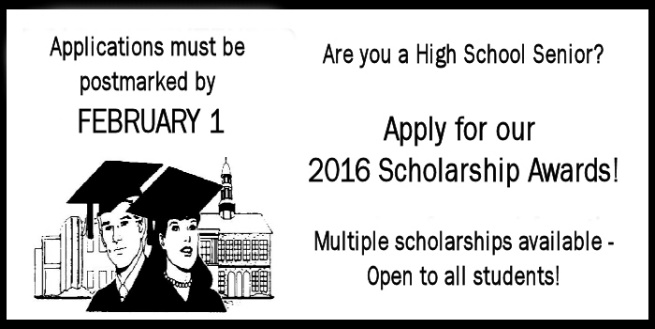  For more information please contact Karen Scalzi (978-423-0960) or e-mail kcscalzi@gmail.com. Grand Lodge – The Scholarship Commission of the Grand Lodge of Massachusetts through the Charitable and Educational Trust will award a minimum of twenty (20) scholarships, at a maximum of $1,000.00 each to properly qualified students who anticipate entering college in the fall of 2022. The deadline is January 31, 2022 For more information please contact Karen Scalzi (978-423-0960) or e-mail kcscalzi@gmail.com2022 National Leadership Grant Competition - The Sons of Italy Foundation (SIF) is now accepting applications for the 2022 National Leadership Grant Competition.  Each year, the SIF offers 10 to 12 merit-based scholarships (National Leadership Grants), ranging from $4,000 to $25,000, in a nationwide competition.  The competition is open to U.S. citizens of Italian descent (at least one Italian or Italian-American grandparent) enrolled in a four-year undergraduate or graduate program at an accredited academic institution for the Fall 2022 term.  Previous SIF scholarship winners are not eligible.  (Please note: Additional eligibility requirements may apply to specific scholarships.) The National Leadership Grant scholarship information and application are posted on the National website at: https://osia.org/programs/scholarships/ It is important to note that the submission requirements vary for each scholarship and applicants should pay close attention to these details.  All scholarship materials and completed applications must be submitted online by February 28, 2022.February 2022 EventsGrand Lodge Cornhole Tournament – The Sports Commission of the Grand Lodge of Massachusetts will hold a Cornhole Tournament on Sunday, February 6, 2022, at the Watertown Sons of Italy – 520 Pleasant St. – Watertown, MA. Beginning at 10:00am.Entry fee is $20.00 per person which includes lunch and prizes to the first and second place team.  The Tournament will be double elimination format and matches will be played to 21 points.  Two person teams will be randomly chosen from all entries received.  Deadline is January 28, 2022.  Sign up at a meeting or contact Alicia Johnson if you’d like to play. Amjohnson22@comcast.net  978-758-0876.Events we are working onComedy Night – Kevin is working on a spring date for this event.Breakfast with the Easter Bunny – we are hoping to have this event on April 10, 2022. Outreach Program for Easter – Lennie will work with the churches to provide assistance for needy families for Easter – April 17, 2022.Diaper Drive – Janet is hoping to have another Diaper Drive in April.Italian Heritage Month – October is Italian Heritage month and Lennie and Michele are hoping to plan some activities with the Wilmington Memorial Library as we have done in the past.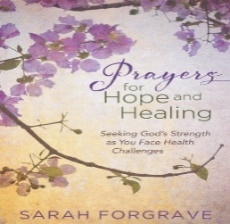 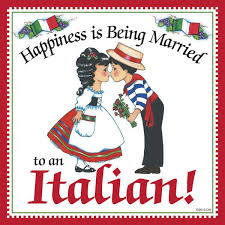 SUNSHINE –THANK YOU to Joan Foresteire who has been our Sunshine person for the past 16 years.  We thank you for your time and dedication!Our new Sunshine person is Linda Tobin.  Thank you, Linda, for volunteering to do this important job. Please let Linda know if someone is sick, has surgery, or has a death in the family.Linda’s contact information is   phone 978-604-4706 or e-mail beatlefanlinda@aol.com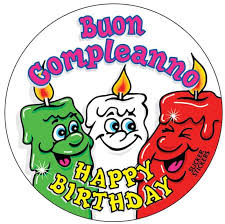 We send our best wishes to our members with December and January Birthdays and Anniversaries!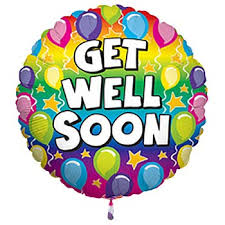 We send our prayers and get well wishes to Joan Foresteire and Anna Kekorian.  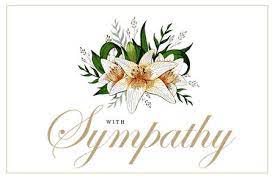 We send our prayers and condolences to Sue and Pete Connors and their families on the death of Sue’s cousin, Ralph Shalsi and her aunt, Theresa Shalsi.We send our prayers and condolences to Kevin and Janet Engrem on the death of Kevin’s uncle, Tom Bowers.**** Note from the Recording Secretary – Please remember to send e-mail or address changes to Lynne_martell@comcast.net or call me (978-694-1632) with any address changes if you do not have e-mail. 